П О С Т А Н О В Л Е Н И Еот 29.04.2019   № 539г. МайкопО мероприятиях по подготовке документации по внесению изменений в проект планировки территории, расположенной в западной части города Майкопа, ограниченной с северо-востока территорией ипподрома, с востока – улицей Юннатов и улицей Павлова, с юга – улицей Степной, с юго-запада – объездной дорогой, с северо-запада – землями сельскохозяйственного назначения, утвержденный постановлением Главы муниципального образования «Город Майкоп» от 16.11.2011 № 769, и подготовке проекта межевания территории улицы Васильева К.А., от земельного участка с кадастровым номером 01:08:0512001:908 до улицы Степной в городе Майкопе, для проведения работ по строительству объекта: «Внеплощадочные инженерные сети дождевой канализации по ул. Васильева К.А. в г. Майкопе Республики Адыгея от точки на границе земельного участка проектируемого жилого дома Литер «5» до ливневого канала по ул. Степная»В соответствии со статьями 41, 42, 43, 45, 46 Градостроительного кодекса Российской Федерации, пп. 5 п.3 ст. 11.3 Земельного кодекса Российской Федерации, Генеральным планом муниципального образования «Город Майкоп», утвержденным Решением Совета народных депутатов муниципального образования «Город Майкоп» от 30.12.2010 №310-рс, статьей 18 Правил землепользования и застройки муниципального образования «Город Майкоп», утвержденных Решением Совета народных депутатов муниципального образования «Город Майкоп» от 28.10.2011 №377-рс, в целях определения границ зон планируемого размещения объектов капитального строительства, характеристик и очередности планируемого развития территории, установления границ земельных участков, предназначенных для строительства и размещения линейных объектов, п о с т а н о в л я ю: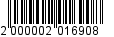 1. Подготовить документацию по внесению изменений в проект планировки территории, расположенной в западной части города Майкопа, ограниченной с северо-востока территорией ипподрома, с востока – улицей Юннатов и улицей Павлова, с юга – улицей Степной, с юго-запада – объездной дорогой, с северо-запада – землями сельскохозяйственного назначения, утвержденный постановлением Главы муниципального образования «Город Майкоп» от 16.11.2011 №769, и проект межевания территории улицы Васильева К.А., от земельного участка с кадастровым номером 01:08:0512001:908 до улицы Степной в городе Майкопе, для проведения работ по строительству объекта: «Внеплощадочные инженерные сети дождевой канализации по ул. Васильева К.А. в г. Майкопе Республики Адыгея от точки на границе земельного участка проектируемого жилого дома Литер «5» до ливневого канала по ул. Степная».2. Управлению архитектуры и градостроительства муниципального образования «Город Майкоп»:2.1. Организовать мероприятия по рассмотрению предложений физических и юридических лиц о порядке, сроках подготовки и содержании документации по внесению изменений в проект планировки территории, расположенной в западной части города Майкопа, ограниченной с северо-востока территорией ипподрома, с востока – улицей Юннатов и улицей Павлова, с юга – улицей Степной, с юго-запада – объездной дорогой, с северо-запада – землями сельскохозяйственного назначения, утвержденный постановлением Главы муниципального образования «Город Майкоп» от 16.11.2011 №769, и проекта межевания территории улицы Васильева К.А., от земельного участка с кадастровым номером 01:08:0512001:908 до улицы Степной в городе Майкопе, для проведения работ по строительству объекта: «Внеплощадочные инженерные сети дождевой канализации по ул. Васильева К.А. в г. Майкопе Республики Адыгея от точки на границе земельного участка проектируемого жилого дома Литер «5» до ливневого канала по ул. Степная».2.2. Осуществить проверку вышеуказанной документации на соответствие требованиям, установленным частью 10 статьи 45 Градостроительного кодекса Российской Федерации. 3. Исполнителю документации по внесению изменений в проект планировки территории, расположенной в западной части города Майкопа, ограниченной с северо-востока территорией ипподрома, с востока – улицей Юннатов и улицей Павлова, с юга – улицей Степной, с юго-запада – объездной дорогой, с северо-запада – землями сельскохозяйственного назначения, утвержденный постановлением Главы муниципального образования «Город Майкоп» от 16.11.2011 № 769, и проекта межевания территории улицы Васильева К.А., от земельного участка с кадастровым номером 01:08:0512001:908 до улицы Степной в городе Майкопе, для проведения работ по строительству объекта: «Внеплощадочные инженерные сети дождевой канализации по ул. Васильева К.А. в г. Майкопе Республики Адыгея от точки на границе земельного участка проектируемого жилого дома Литер «5» до ливневого канала по ул. Степная», состав и содержание документации разработать в соответствии со статьями 41, 42, 43 Градостроительного кодекса Российской Федерации, Постановлением Правительства Российской Федерации от 12.05.2017 № 564 «Об утверждении Положения о составе и содержании проектов планировки территории, предусматривающих размещение одного или нескольких линейных объектов» и представить необходимые материалы для проведения публичных слушаний по рассмотрению данной документации.4. Опубликовать настоящее постановление в газете «Майкопские новости» и разместить на официальном сайте Администрации муниципального образования «Город Майкоп».5. Постановление «О мероприятиях по подготовке документации по внесению изменений в проект планировки территории, расположенной в западной части города Майкопа, ограниченной с северо-востока территорией ипподрома, с востока – улицей Юннатов и улицей Павлова, с юга – улицей Степной, с юго-запада – объездной дорогой, с северо-запада – землями сельскохозяйственного назначения, утвержденный постановлением Главы муниципального образования «Город Майкоп» от 16.11.2011 №769, и подготовке проекта межевания территории улицы Васильева К.А., от земельного участка с кадастровым номером 01:08:0512001:908 до улицы Степной в городе Майкопе, для проведения работ по строительству объекта: «Внеплощадочные инженерные сети дождевой канализации по ул. Васильева К.А. в г. Майкопе Республики Адыгея от точки на границе земельного участка проектируемого жилого дома Литер «5» до ливневого канала по ул. Степная» вступает в силу со дня его официального опубликования.Глава муниципального образования«Город Майкоп»                                                                                 А.Л. Гетманов Администрация муниципального образования «Город Майкоп»Республики Адыгея 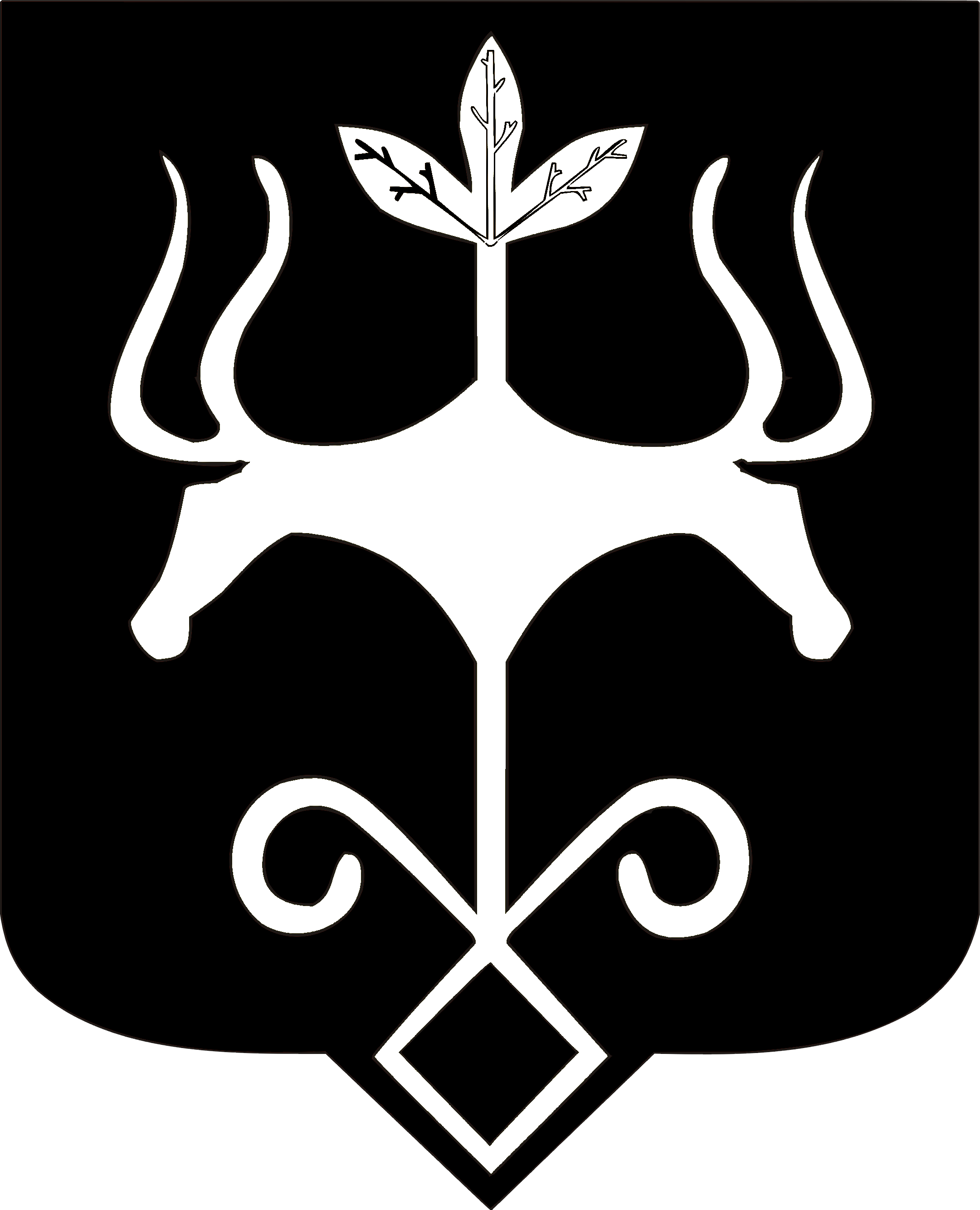 Адыгэ Республикэммуниципальнэ образованиеу 
«Къалэу Мыекъуапэ» и Администрацие